Samenvatting GS Definitie Koude Oorlog: Conflict waarbij alle middelen (economisch, politiek, ideologisch, etc.) worden ingezet, maar geen directe openlijke militaire conflicten tussen de twee supermogend-  heden VS-SU.Echter wel indirecte oorlogen, Korea en Vietnam. (1945-1989)Een conflict niet alleen maar om macht en belangen, maar ook tussen 2 ideologieën: Kapitalisme/democratie en CommunismeAan het eind van WOII: VS: Vrijheid, democratieGB: Bang voor Stalin/communisme, wilde duidelijke afsprakenSU: Wantrouwend, Wilde bufferzone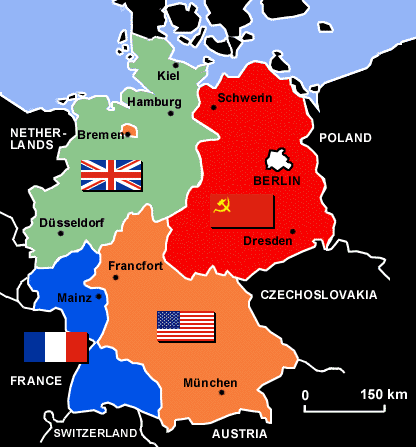 Conferentie van Malta (Februari 1945) GB,VS en SUDuitsland in 4 zones ->Verkiezingen in alle zonesVN wordt opgerichtConferentie van Potsdam (Juli 1945)Weer GB,VS en SUOp dat moment atoombommen op JapanStalin verwacht nieuwe oorlog, wil zich niet bindenAfspraken:Verdeling niet te lang (Het plan was dat DU snel weer één zou worden)Duitsland moet economische eenheid blijven (Het moest niet afhankelijk van VS of SU worden)Duitse fabrieken in SU-zone worden ontmanteld. (-> wederopbouw van de zone duurt langer)Landbouwproducten  uit Sovjetzone voor alle zones (Daar waren de meeste akkers, anders zouden FA, GB en VS afhankelijk van SU zijn)Ontwikkelingen in DU: SU: Fabrieken worden ontmanteld (volgens con. Van Potsdam)Communistische partij aan de macht (dûh)FR, GB en VS: voedselschaarste en zwarthandel (het handelen in illegale goederen)In 1947 samenvoeging Franse, Engelse en Amerikaanse deel -> tweedelingTrumanleerHulp aan landen die zich bedreig voelen door communisme, indammen communisme (Containment)MarschallplanEconomische hulp aan westerse landen. Voorwaarde: samenwerkingVS had een afzetmarkt, Europese landen konden sneller herstellen. (Europa lag nog steeds in puin, veel armoede)West-Europese landen deden mee, Oost-Europese landen niet, verboden door SU (“dollar Imprealisme” volgens hen)Marshallplan was puur economisch, gebaseerd op Trumanleer. Trumanleer ging over meer dan alleen economische steun. (ook militair etc.)Eerste conflict: Blokkade West-BerlijnToegangswegen naar West-Berlijn afgesloten door SU, door geldhervorming West-DuitslandGeldhervorming om zwarthandel tegen te gaan en het vertrouwen in de economie te herstellen. West-Berlijn werd bevoorraad door vliegtuigen, minder makkelijk en kostbaar.In 1949 oprichting NAVO, en definitieve splitsing Duitsland, nu 2 landen: BRD(west) & DDR (oost)IJzeren GordijnMilitaire demarcatielijn (afbakening) tussen oost en westTussen Bufferstaten SU en landen gesteund door VSGriekenland naar het westen ondanks burgeroorlog (Strategisch belangrijke plek)Joegoslavië eigen weg (Hipster)Bufferstaten SU hadden minder zin omdat bommen vanuit bijvoorbeeld Turkije toch SU konden bereiken.Wapenwedloop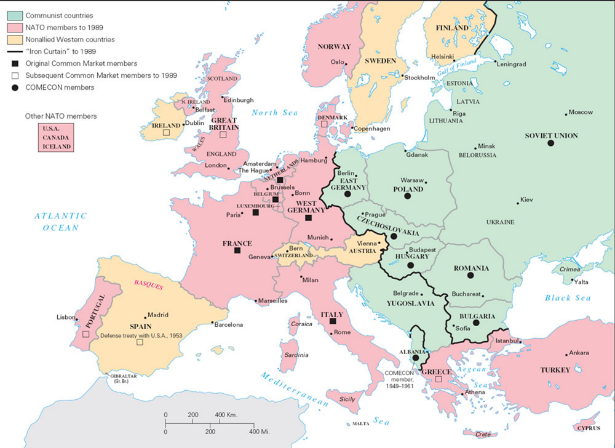 VS in 1945 atoombom (Manhattan Project) -> angst SU, gaat meer investerenSU ook atoombom in 1949Functies:-Daadwerkelijk inzetten (Japan) -De ander onder druk zetten-Voorsprong-Wederzijdse afschrikkingNa dood Stalin Nikita Chroejtjov leiderHij wilde vreedzame coexisentie, en dreigde met atoomwapensRuimtewedloop1957 Sputnik, eerste Russische satelliet 1961 Eerste mens in de ruimte, van SU1969 Maanlanding AmerikanenBerlijnse MuurMuur door Berlijn die de delen van het westen afschermde van Oost-BerlijnReden: Heel veel mensen vluchtten vanuit het oosten naar het westen (vooral hoogopgeleide mensen) Door heel Duitsladn stond een muur, behalve in Berlijn. Van de ene op de andere dag gebouwd, stil gehouden in de media om te voorkomen dat heel veel mensen nog op het laatst zouden vluchten.De 2 militaire blokken:West: NAVO (VS en West Europa, 1949) Door:-Blokkade Berlijn-Atoomwapens SUWarschauPact (SU en Oostblok, 1955)Door toetreden West-Duitsland tot NAVOTijdlijn:Februari 1945: Conferentie van JaltaJuni 1945: VN wordt opgerichtJuli 1945: Conferentie van Potsdam1945: VS atoombom1947: Samenvoeging Franse Amerikaanse en Engelse deelJuni 1947: MarshallplanJuni 1948-mei 1949: Blokkade West-Berlijn1949: SU atoombomApril 1949: Oprichting NAVOOktober 1949: DDR en BRD aparte staten1955: Warschaupact